2018年上海市成人高校招生统一文化考试答题纸样张以下为部分科目答题纸样张供考生参考，考试时以实际答题纸样式为准：语文（高中起点）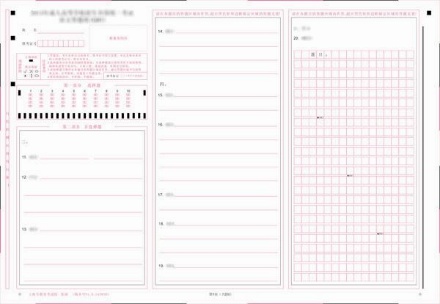 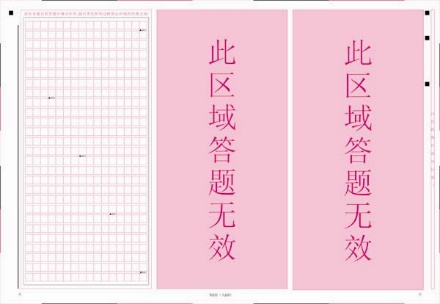 英语（高中起点）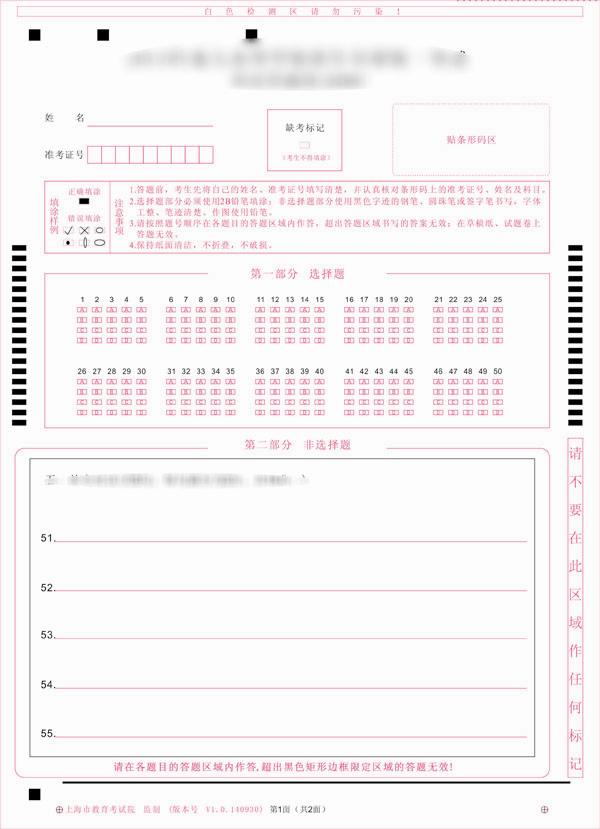 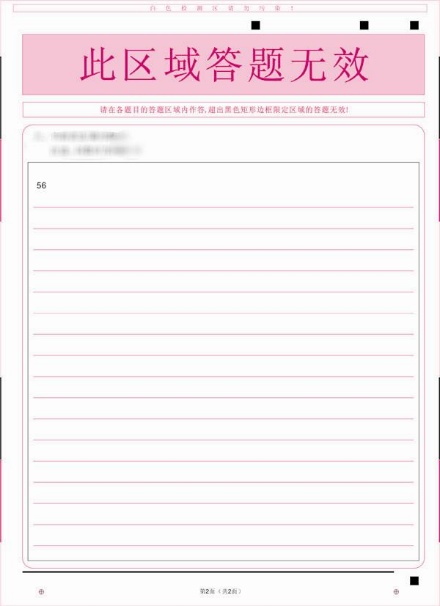 